Der folgende Link zeigt Ihnen ein Experiment mit einer Kundtschen Röhre. 

https://www.youtube.com/watch?v=qUiB_zd9M0k

Das Plakat, welches der Junge in der Hand hält, hat an der langen Kante eine Seitenlänge von 51 cm.Arbeitsaufträge:a)	Schauen Sie sich das Video an und notieren Sie Ihre Beobachtungen.b)	Bestimmen Sie die Wellenlänge  der stehenden Welle der vier eingestellten Frequenzen  und  (closed-open). Ermitteln Sie daraus die Geschwindigkeit , mit der sich der Schall in dem Rohr ausbreitet.c)	Zeichnen Sie maßstabsgerecht die vier gezeigten Möglichkeiten stehender Wellen, also die verschiedenen Eigenschwingungen der Luftsäule in dem Kundtschen Rohr.Der folgende Link zeigt Ihnen ein Experiment mit einer Kundtschen Röhre. 

https://www.youtube.com/watch?v=qUiB_zd9M0k

Das Plakat, welches der Junge in der Hand hält, hat an der langen Kante eine Seitenlänge von 51 cm.b)	Bestimmen Sie die Wellenlänge  der stehenden Welle der vier eingestellten Frequenzen  und  (closed-open). Ermitteln Sie daraus die Geschwindigkeit , mit der sich der Schall in dem Rohr ausbreitet.Auswertung:Zu den einzelnen Frequenzen wird jeweils der Abstand  der äußeren Knotenpunkte gemessen und mit dem Referenzwert der Seitenlänge des Plakates umgerechnet.Da 51 cm in der Realität auf dem Bildschirm z. B. 9 cm betragen, ist eine mögliche Lösung für den Abstand  in cm:Die Tabelle zeigt das Ergebnis. Es gilt:      	     mit     
Als Mittelwert aus den 4 Messungen ergibt sich für die Schallgeschwindigkeit  in diesem Rohr:		Messungenauigkeiten können von einer ungenau angegebenen Plakatbreite bzw. dem Halten des Plakates vor oder hinter der Röhre (falscher Umrechnungsfaktor), einer fehlerhaften Abstandsmessung der Knoten sowie einer möglicherweise nicht ganz exakt eingestellten Frequenz herrühren.c)	Zeichnen Sie maßstabsgerecht die vier gezeigten Möglichkeiten stehender Wellen, also die verschiedenen Eigenschwingungen der Luftsäule in dem Kundtschen Rohr.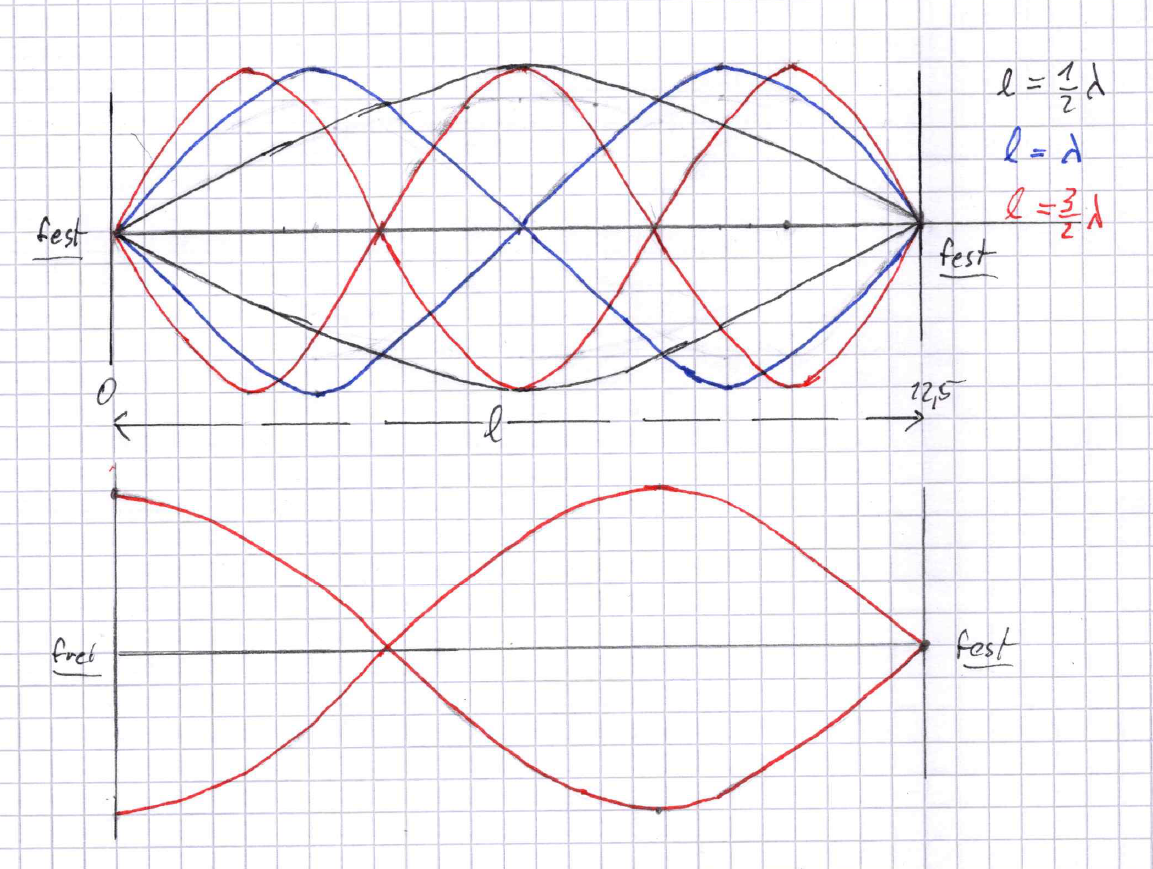 EndeFrequenz  in abgelesene Strecke  in  in Anzahl  der knotenWellenlänge  in Geschwindigkeit  in fest/fest1190,2251,27522,55303,45fest/fest2380,2251,27531,275303,45fest/fest3570,2251,27540,85303,45frei/fest1790,1650,93521,87334,73